DOSSIER DE SOUTIEN AUX MANIFESTATIONS SCIENTIFIQUESFormulaire de demande d’attribution de subvention – année 2022 N°2Les dossiers sont rédigés en français.Tout dossier incomplet sera considéré comme inéligible.Le dossier complet doit être adressé en version papier par voie postale et par mail au plus tard le mardi 17 mai 2022 à minuit :Envoi par mail au format .doc (ou .odt) et .pdf à gestes@mshparisnord.frEnvoi postal à GESTES – AAP MS 2022Maison des Sciences de l’Homme 20, avenue George Sand 93210 Saint-Denis La PlaineListe des pièces devant figurer dans chaque dossier répondant à l’appel à candidatureLe formulaire de candidature comporte les parties suivantes : Fiche de synthèseProjet de Manifestation scientifique (détaillé)BudgetValidations et signatures Coordonnateur·rice de l’évènementEntité responsable de l’organisationÉtablissement gestionnaire des crédits de la manifestation, tutelleCo-financeursRappel des conditions d’éligibilité :Le dossier de candidature complet doit parvenir à la date indiquée.La nature de la manifestation est à préciser.La manifestation doit être portée par un laboratoire d’un établissement membre du GIS.La manifestation doit avoir lieu entre septembre 2022 et décembre 2022. La subvention versée par le GIS ne pourra être supérieure à 4 000 €.Les frais de gestion ne sont pas éligibles à la subvention.Les dépenses de valorisation du personnel permanent et des services mis à disposition par les partenaires (prêt de salle…) ne seront pas prises en compte dans l’assiette des dépenses éligibles susceptibles de faire l’objet d’un soutien.Le financement du projet est accordé sous réserve du versement de la cotisation de l’année en cours par l’établissement référent.Les tarifs d’inscription, de participation (s’il y a lieu) doivent être compatibles avec l’ouverture à un large public scientifique, y compris les doctorant·e·s.Les conditions d’éligibilité sont réputées lues et acceptées par les candidat·e·s.FICHE DE SYNTHESEIntitulé de la Manifestation :Nom et coordonnées mail du/de la (des) coordonnateur·rice(s) de l’événement, s’il y en a plusieurs :Nom du/de la coordonnateur·rice référent·e :Nom du Laboratoire porteur de la manifestation :Nom de l’Etablissement de rattachement :Date de la manifestation :Noms des organismes organisateurs :Noms des co-financeurs :Noms des co-financeurs :Nombre de participant·e·s attendu :Budget total (HT et TTC) :Subvention sollicitée auprès de GIS GESTES (maximum 4000 €) : Produire dans des fichiers à part :- un résumé du projet de manifestation scientifique en 20 lignes en français (pour les supports de communication du GESTES)- un pré-programme ou un programmeLE PROJET DE MANIFESTATION SCIENTIFIQUE(Produire dans un fichier à part)Titre de la manifestationIntérêt scientifique de la manifestation : contexte, enjeux, actualités (15000 signes max.)Objectifs de la manifestation (2500 signes maximum)Composition prévisionnelle du Comité Scientifique (noms, prénoms, titre, fonction)Indiquer comment est prise en compte la question du genre (parité hommes/femmes parmi les intervenant·e·s et dans les comités scientifiques et d’organisation) dans la préparation de la manifestation ?Quels outils de communication allez-vous utiliser pour annoncer la tenue de la manifestation ?Un appel à communication a-t-il été fait (ou est-il envisagé) ?Si oui, fournir une copie de l’appel à communicationLes communications proposées vont-elles être soumises à un Comité de Sélection ?L’édition d’actes est-elle prévue ?Dans quelle(s) langue (s) va se tenir la manifestation scientifique ?Retombées attendues (2500 signes maximum) sur le plan de : du développement de collaborations scientifiques et techniquesde la reconnaissance des équipes impliquées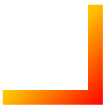 BUDGETMONTANT global du budget prévisionnel éligible (hors valorisation et frais de personnels permanents) (HT et TTC) :MONTANT des frais d’inscription éventuels :Un tarif préférentiel est-il prévu pour les doctorant.e.s ?Le cas échéant, préciser :MONTANT de la subvention sollicitée auprès de GIS GESTES :VALIDATION ET SIGNATURESValidation des informations contenues dans le présent formulaire :Le responsable de l’organisation de la manifestation :	Nom, Prénom :						Date : 		Qualité : Signature :					Le responsable de l’unité de recherche :	Nom, Prénom :						Date : 	Qualité : Signature :					COORDONNATEUR·RICE·(S) DE LA MANIFESTATION (préciser s’il y a plusieurs personnes en charge de la manifestation)Y a-t-il plusieurs personnes en charge de la Manifestation ? Si oui, renseignez : Référent (Nom, Prénom, Qualité, Laboratoire) et courriel :Autres personnes en charge (Nom, Prénom, Qualité, Laboratoire) de la manifestation et courriel :Le ou coordonnateur.rice : Mme – M. :Nom :Prénom :Titre :Fonction :Laboratoire :Organisme d’appartenance :Courriel :CV court du (ou des) coordonnateurs (à produire dans un fichier à part)ENTITÉ RESPONSABLE DE L’ORGANISATIONIntitulé du laboratoire porteur et sigle (et N° d’UMR le cas échéant) :Adresse postale du laboratoire :Nom et Prénom du Directeur ou de la Directrice de laboratoire :Courriel du Directeur ou de la Directrice de laboratoire :ÉTABLISSEMENT D’ENSEIGNEMENT SUPERIEUR DE RATTACHEMENT, GESTIONNAIRE DE L’ENTITÉIntitulé de l’établissement de rattachement, administration gestionnaire des crédits :Adresse postale de l’établissement de rattachement :CO-FINANCEURS DE L’ÉVÉNEMENT (organismes qui financent une partie des dépenses liées à la manifestation).Nom(s) : Adresse postale :Contact :Montants prévisionnels engagés par chacun des co-financeurs :Pièces à fournirVisa de présenceLe présent formulaire de candidature, dûment rempli et signé (formulaire standardisé)Un résumé du projet de manifestation scientifique en 20 lignes en français (qui pourra être exploité dans les différents supports de communication du GESTES)Le projet de manifestation scientifiqueUn pré-programme ou un programmeLes validations et signatures : Le ou la coordonnateur.rice de la manifestationLe ou la responsable de l’unité de recherche organisatrice